NOTA DE 	 PRENSA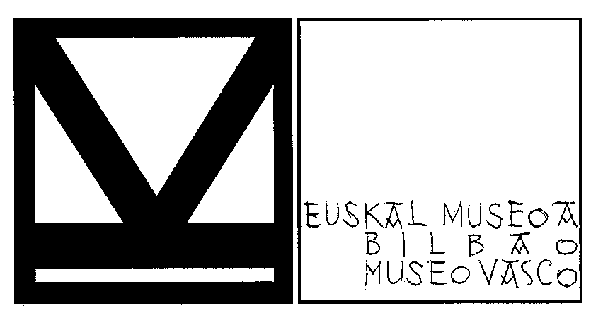 SE DEPOSITA EN EL EUSKAL MUSEOA DE BILBAO EL TRABAJO PREMIADO EN EL CERTAMEN “ES DE LIBRO”  Y REALIZADO POR ALUMNOS DE LAURO IKASTOLA.El Museo Vasco de Bilbao se complace en recibir como depósito el trabajo realizado por el Grupo Astenagu ,  alumnos  de la Ikastola Lauro, y formado por Igone Landa, Ania Zuazua y Aitor Santamaría y su coordinadora Nerea Zarraonandia (Profesora de Ciencias Sociales)El proyecto   titulado “La Semana Grande de Bilbao: Aste Nagusia”  se presento al certamen ES DE LIBRO, respaldado por los ministerios de Educacióny Ciencia y de  Cultura,   en la convocatoria Curso 2011-2012,  y fue premiado entre más de 3.441 participantes a nivel nacional.Este certamen, impulsado por CEDRO, asociación que tiene como objetivo informar y sensibilizar en las aulas sobré los valores de la creación, el libro y el respeto a la propiedad intelectual,  está dirigido a estudiantes y docentes de ESO, bachillerato y ciclos formativos de FPEl Museo Vasco junto con el Área de Fiestas del Ayuntamiento de Bilbao y la Comparsa Moskotarrak, desean felicitar a estos jóvenes por el merecido premio a su esfuerzo y dedicación en la realización de este su proyecto.Tel. 944155423ActoEntrega del trabajo al Euskal Museoa y obsequio a los galardonadosDíaMiércoles 2 de enero de 2013 LugarMuseo Vasco, Plaza Miguel de Unamuno 4,Hora11:00PresentaItziar Urtasun, Concejala  del Área de Fiestas de BilbaoJose Maria Amantes, Comparsa MoskotarrakAmaia Basterretxea, Directora del Museo Vasco